 CONTRAT D’ENGAGEMENT SOLIDAIRE : SÈVE DE BOULEAU BIO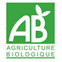 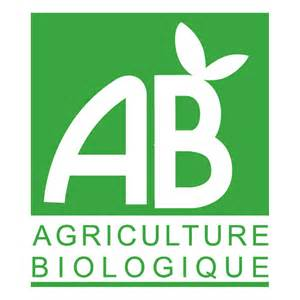 Amap du Creux à Saint-ChamondMars 2024Entre :	La sève de Forez, Grégory BRUYAT, 400 route de Subertha 42940 Saint-Bonnet le Courreau              Tél. 06 49 88 32 09  / sevedeforez@gmail.comQui s’engage à fournir au souscripteur, en mars ou avril 2024, de la sève de bouleau fraîche, bio et non pasteurisée.  Le conditionnement est en bouteilles de verre d’une contenance d’un litre et la commande porte sur une cure de 3 semaines, 1 litre étant livré chaque semaine.Les « plus » environnementaux : depuis l’hiver 2022, et pour 2023/2024, Sève de Forez a mis en place un système de bouteilles en verre consignées. Les bouteilles en verre sont récupérées, nettoyées et réutilisées. D’autre part, la collecte en milieu naturel se fait avec un vélo à assistance électrique et une cariole, excluant tout véhicule à énergie thermique.Le système de bouteilles « consignées » à l’Amap est basé sur la confiance : pas de consigne à payer en plus, mais simplement on fait confiance pour que vous rapportiez les bouteilles vides à l’Amap, qui se charge de les restituer à Sève de Forez.La production respecte les critères de l’agriculture biologique (certificat Ecocert)Et Madame et/ou Monsieur (dit le souscripteur) : (Nom, Prénom) : ………………………………………………………..…….. Téléphone mobile : ………………..……………….. Courriel : ………………..…………………@..........................………Le souscripteur passe la commande suivante :Indiquer le nombre de cures de 3 X 1 litreLa livraison sera effectuée à la permanence de l’Amap du Creux à Saint-Chamond à une date qui sera confirmée aux souscripteurs (la collecte de la sève en milieu naturel étant liée notamment à la température).Montant total : ……….……….. € à régler à la commande. Chèque à l’ordre de : la Sève de ForezIndiquer le n° du ou des chèque(s) et la banque : ……………………………………………………………………………La présente commande et sa livraison valent acceptation, par le souscripteur et le paysan, des conditions de la page 2Fait à Saint-Chamond, le ………………..……… 2023Signatures :      		                   Le souscripteur                                          Le paysanVotre référent pour cette saison : Jean-Pierre MOUSSET / jpmous@berarmous.fr / 06 35 97 12 15Page 1 sur 2Nombre de cure de 3 X 1 litrePrix des 3 litresTotal à régler………….35,00 €…………………  €